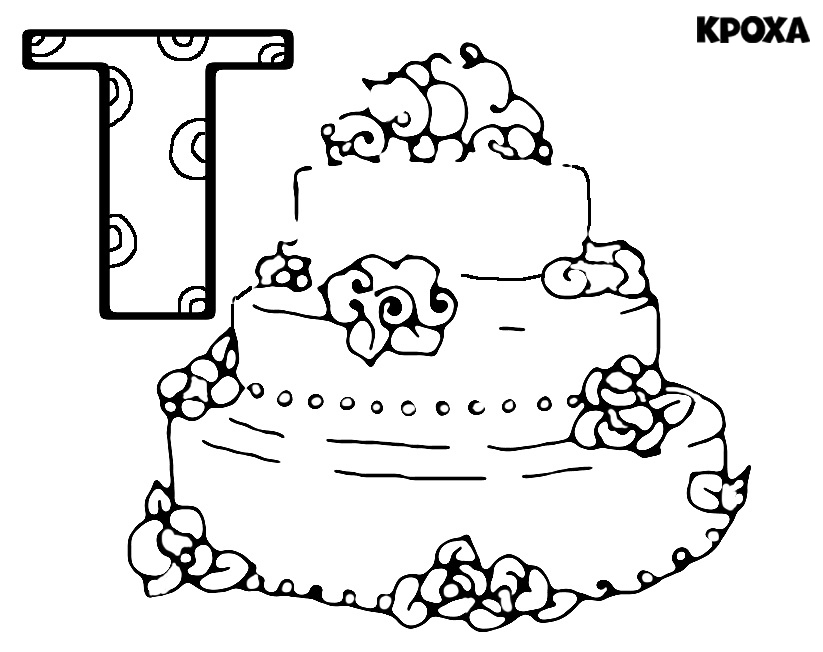 витсругмивиснптгопитыпснттпмтгеоуиыаыттеанТи-на    То-ма   Ти-ма    Ан-тон    Ан-то-ша    То-шаУ Даши мыло. Даша ________   ________ .У стола  стоит стул. Тома _______  __ стол.Она      .У Саши диплом.  Саша________ . та    татто    тотту    тутти    титты    тыттомплотполстолстулплот          пло-тыстол          сто-лыстул          сту-л__то-мат      то-ма-тымо-лот     мо-ло-ты